COMUNE DI MUROS                                   PROVINCIA DI SASSARI                     COPIADELIBERAZIONE  DELLA GIUNTA COMUNALEN. 45 del 09/05/2012OGGETTO: APPROVAZIONE DEL FABBISOGNO DEL PERSONALE TRIENNIO 2012/2014.L’anno duemiladodici addì 9 del mese di maggio alle ore 17,00 nella sala delle adunanze del Comune suddetto, regolarmente convocata a norma delle disposizioni vigenti, la Giunta Comunale si è riunita alla presenza dei Sigg.: Presenti n. 4  –   Assenti n. 1Partecipa il Segretario comunale Dr.ssa Maria Giuseppa Bullitta Assume la Presidenza il Sindaco Dr. Scano Gesuino il quale constatata  la legalità della seduta  la dichiara aperta, invitando la Giunta a deliberare sull’oggetto.LA GIUNTA COMUNALEPREMESSO che con propria Deliberazione n. 74 del 21.09.2011 è stata approvata la  dotazione organica e il programma del fabbisogno del personale per il triennio 2011/2013 del Comune di Muros;DATO ATTO che questo Ente occupa presso l’Area Tecnica n. 1 lavoratore di cat. C, a tempo pieno e determinato fino al 28/02/2013, utilizzato per svolgimento di funzioni delegate dalla Regione e la cui spesa è finanziata con le somme provenienti dal fondo unico regionale;DATO ATTO che a tale personale sono attribuiti, in via prevalente, l’esercizio di funzioni e compiti relativi a materie delegate o trasferite dalla Regione di cui alla L.R. n. 9/2006 e pertanto sono espressamente applicabili le deroghe ai limiti posti in materia di spesa del personale ed organici negli enti locali dalla normativa nazionale vigente, come espressamente si evince dall’art. 3, comma 3 ultimo periodo,  della L.R. 07.08.2009 n. 3;DATO ATTO che  risultano rispettati i limiti posti in materia di spesa del personale e degli organici negli enti locali previsti dalla normativa nazionale vigente, così come indicati nella Delibera di Giunta n. 21 del 9.03.2011; PRESO ATTO che la dipendente Masala Maria Antonietta ha presentato in data 28 Marzo c.a. istanza volta ad ottenere un part-time orizzontale al 50%, a far data da settembre 2012;CONSIDERATO  che con decorrenza 17 Aprile 2012 il dipendente Rag Sanna Gesuino,  è stato immesso in comando presso il Giudice di Pace di Porto Torres;CONSIDERATO che all’interno dell’Ente non esistono figure professionali atte a svolgere la funzione di Responsabile dell’Area Finanziaria, e che pertanto l’amministrazione ritiene di conferire con contratto extradotazione organica, art. 110 TUEL D.Lgs. 267/2000, incarico fiduciario;RITENUTO necessario dover procedere alla formazione di una graduatoria, tramite selezione pubblica di istruttore amministrativo cat. Giuridica C1 per assunzione a tempo determinato, dalla quale attingere per far fronte a eventuali esigenze di servizio relative all’area amministrativa e contabile;PRECISATO che il presente programma di assunzioni è suscettibile di ulteriori variazioni ed integrazioni in relazione alla eventuale evoluzione del quadro normativo di riferimento e/o a nuove esigenze, derivanti dal trasferimento di funzioni o di qualsiasi altro sopravvenuto fabbisogno che allo stato attuale non è possibile prevedere o definire;RITENUTO necessario predisporre il programma triennale del fabbisogno di personale nel triennio 2012/2014; VISTO il D. Lgs n. 267/2000;VISTO il D. Lgs. 165/2001;VISTI i vigenti Contratti Collettivi Nazionali di Lavoro del comparto Regioni – Autonomie locali;VISTO il Regolamento di organizzazione degli uffici e dei servizi;ACQUISITI i pareri favorevoli espressi dal responsabile del Settore Amministrativo e AA.GG. e Finanziario per quanto attiene la regolarità tecnica e per la regolarità contabile, ai sensi dell’art. 49 del D. Lgs. 267/2000;DELIBERADI CONFERMARE, come indicato in premessa, la dotazione organica del Comune di MUROS, già approvata con delibera di G.C. num. 74/2011.Di dare seguito alla procedura selettiva per la formazione di una graduatoria di istruttore amministrativo cat. Giuridica C1 per assunzione a tempo determinato, dalla quale attingere per far fronte a eventuali esigenze di servizio relative all’area amministrativa e contabile;________________________________________________________________________________________________PARERI  ex art. 49 del D.Lgs. n. 267/2000:________________________________________________________________________________________________PUBBLICAZIONE ex art. 124 del D.Lgs. 267/ 2000:La  sottoscritta Responsabile del Settore, ATTESTA che la presente Deliberazione è stata affissa all’Albo Pretorioon-line di questo Comune dal g 15/05/2012 per 15 giorni consecutivi. Attesta altresì che la presente è inserita nel Repertorio degli Atti Pubblicati all’Albo Pretorio on-line con referto n. 153 del 15/05/2012, nonché consegnata a mani del messo notificatore ai Sigg.ri Capigruppo consiliari in data ____/05/2012..Muros lì,  15/05/2012	                            		 	 IL RESPONSABILE SETTORE AMM.   F.to Nicolina Cattari________________________________________________________________________________________________Il sottoscritto, visti gli atti d’ufficioATTESTAche la presente deliberazione è divenuta esecutiva il giorno ________________perché dichiarata immediatamente esecutiva (art. 134, co. 2 D. Lgs. n. 267/2000)decorsi 10 giorni dalla pubblicazione (art. 134, co. 3, D. Lgs. n. 267/2000).N.QualificaCognome e NomePresentiAssenti1Presidente SindacoScano GesuinoX2Vice Sindaco e AssessorePulina Franca RossanaX3AssessoreQuadu FrancaX4Assessore Canu NadiaX5AssessoreSerra Maria GiovannaXIL SEGRETARIO COMUNALEIL PRESIDENTEIL PRESIDENTE      F.to Maria Giuseppa BullittaF.to Gesuino ScanoF.to Gesuino ScanoVisto, per Regolarità Tecnica:      parere FAVOREVOLE      parere NON FAVOREVOLEIl Responsabile del Servizio             F.to Nicolina CattariVisto, per Regolarità Contabile:      parere FAVOREVOLE      parere NON FAVOREVOLEIl Responsabile del ServizioF.to Nicolina Cattari                                                                                                              IL SEGRETARIO COMUNALE                                                                                                    F.to Dott.ssa Bullitta Maria GiuseppaLa presente copia è conforme all’originale da servire ad uso amministrativo.Muros,   15/05/2012                                                                                                   IL RESPONSABILE SETTORE AMM.                                                                                                             Dott.ssa Nicolina Cattari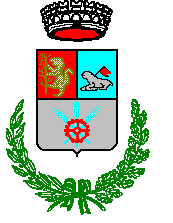 